Диагностическая работа по биологии 9 классВариант 1.№1. Умение определять понятия, строить логическое рассуждение. (2 балла)Вставьте в текст «Размножение пресноводной гидры» пропущенные термины из предложенного перечня, используя для этого цифровые обозначения. Запишите в текст цифры выбранных ответов, а затем получившуюся последовательность цифр (по тексту) впишите в приведённую ниже таблицу.ПРЕСНОВОДНОЙ ГИДРЫПресноводная гидра размножается половым способом и ___________ (А). В тёплое время года на теле гидр образуются ___________ (Б). Эти выросты увеличиваются, на свободном конце их тела образуются щупальца и рот, затем подошва. Осенью при наступлении неблагоприятных условий на теле гидры появляются бугорки, в которых образуются ___________ (В). На теле гидры образуются как яйцеклетки, так и сперматозоиды, поэтому гидру относят к ___________ (Г).ПЕРЕЧЕНЬ ТЕРМИНОВ:Запишите в ответ цифры, расположив их в порядке, соответствующем буквам: Ответ: 5381№2. Определять причинно-следственные связи, устанавливать соответствие. (2 балла)Установите соответствие между признаком и видом клетки, для которого он характерен. Для этого к каждому элементу первого столбца подберите позицию из второго столбца. Впишите в таблицу цифры выбранных ответов.Запишите в ответ цифры, расположив их в порядке, соответствующем буквам: Пояснение.Отличия Царств Растений, Животных и Грибов.Растения — автотрофы, производят для себя органические вещества из неорганических в процессе фотосинтеза.Животные и грибы — гетеротрофы, т. е. готовые органические вещества получают с пищей.Животные способны передвигаться, растут только до начала размножения.Растения и грибы не передвигаются, зато неограниченно растут в течение всей жизни.Только у растений есть пластиды (хлоропаласты, лейкопласты, хромопласты).Только у растений есть крупная центральная вакуоль, которая занимает большую часть взрослой клетки (оболочка этой вакуоли называется тонопласт, а содержимое – клеточный сок).Только у животных нет клеточной стенки (плотной оболочки), у растений она есть из целлюлозы (клетчатки), а у грибов — из хитина.Только у животных есть клеточный центр (центриоли).Запасной углевод у растений – крахмал, а у животных и грибов – гликоген.В цепи питания: растения — производители; животные — потребители; грибы — разрушители.Ответ: 21112.·№3. Анализировать результаты реализации учебного проекта, исследования на основе проблемной ситуации. (1 балл). Изучите график зависимости использования организмом человека энергии жира от продолжительности физический нагрузки (по оси х отложена продолжительность физической нагрузки (в мин.), а по оси у — количество использования жира как источника энергии в клетке (в %)).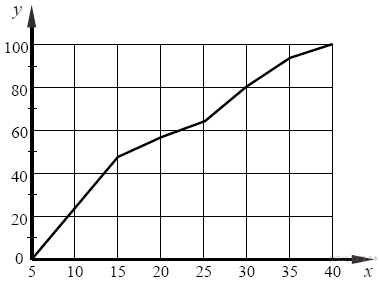 Какова величина энергозатрат на 20-й минуте интенсивной физической работы?1) 26%2) 36%3) 46%4) 56%Ответ: 4·№4. Умение применять информацию из моделей (таблица) и применять для решения учебных задач. (3 балла)Пользуясь таблицей «Структура посевных площадей, валовое производство и урожайность основных сельскохозяйственных культур центральной экспериментальной базы ВНИИМК», а также своими знаниями ответьте на следующие вопросы.Таблица 1. Структура посевных площадей, валовое производство и урожайность основных сельскохозяйственных культур центральной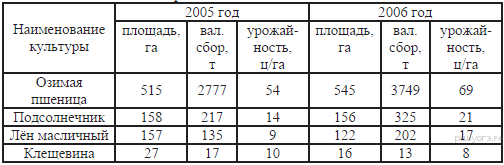 1. Какая из культур имела наибольшую урожайность в 2005 году?2. Выросла ли в 2006 году площадь под посевы по сравнению с 2005 годом? Ответ обоснуйте.3. Как Вы считаете, в какой год погода была более благоприятная? Ответ поясните.·Пояснение.Содержание верного ответа:1. Озимая пшеница.2. Нет, уменьшилась. В 2005 году засеяли 515+158+157+27=857, а в 2006 545+156+122+16=839.Возможно другое обоснование, но должно быть понятно, ответ не просто угадан.3. В 2006 году погода была лучше, потому что урожайность почти всех культур выросла.№5. Работа с текстом. (3 балла)Используя содержание текста «Древние птицы Новой Зеландии» и знания школьного курса биологии, выполните задания и ответьте на вопрос.1) Составьте наиболее вероятную пищевую цепь, которая сложилась на территории Новой Зеландии до появления на острове современного человека.2) Вычислите примерное значение наибольшей массы добычи, которую могла переносить самка орла Хааста. Запишите арифметическое выражение и численный ответ (в килограммах).3) Какой критерий использовали учёные при установлении родства орла Хааста с другими пернатыми хищниками?ДРЕВНИЕ ПТИЦЫ НОВОЙ ЗЕЛАНДИИНовая Зеландия отделилась от Гондваны раньше Австралии, ещё в меловом периоде, и её уникальная фауна самая древняя в мире. На этом горном архипелаге, покрытом лесами, с вулканами и гейзерами, до появления человека совсем не было млекопитающих, не считая двух видов летучих мышей. Поэтому экологическую нишу травоядных копытных занимали мирные нелетающие птицы моа, родственники киви, напоминающие страусов с мощными ногами. Существовало не менее 20 видов моа, и только некоторые из них дожили до XIX века.Мелкие моа были размером с индюка, а рост некоторых крупных достигал 3,5 м при массе 300–400 кг! Моа быстро не бегали: до появления человека бегать им было не от кого. Наземных хищников не имелось вовсе, только пернатые, а вершину пищевой пирамиды занимал орёл Хааста.По ископаемым останкам скелетов учёные вычислили размеры и примерный вес этих птиц. Оказалось, что это самый крупный и тяжёлый из современных орлов, больше беркута и белохвоста, масса которых не превышает 7 кг. Размах крыльев орла Хааста достигал 2,1–2,4 м; масса самцов — 10 кг, а самок — 14,5 кг! Изучив пропорции его тела, учёные решили, что орёл Хааста совершенно непохож на парящих орлов — обитателей открытых просторов. У орла Хааста широкие и относительно недлинные крылья, как у лесных хищников, например у гарпий. Добыча же ему нужна была достаточно крупная, и среди кандидатов на роль жертвы учёные называют нелетающих пастушков, а также не очень больших моа, которых тяжёлый орёл, возможно, сбивал с ног, почти падая на них из крон деревьев, а потом убивал своими огромными когтями. Поскольку пернатые хищники способны поднять в воздух добычу, лишь на четверть превышающую их вес, вряд ли орёл питался 200-килограммовыми моа, однако вполне мог подкормиться их трупами и птенцами.Совсем недавно учёные сравнили ДНК митохондрий 16 современных видов орлов с ДНК орла Хааста из ископаемых костей, возраст которых — 2 тыс. лет. По результатам этого теста ближайшим родственником нашего гиганта оказался орёл-карлик и другие мелкие лесные ястребиные орлы из того же рода, а отделение этого вида от общего предка произошло не так давно — 0,7–1,8 млн лет назад.Пояснение.Правильный должен содержать следующие элементы:1) Пищевая цепь: травянистые растения → мелкие моа → орел ХаастаИЛИтравянистые растения → нелетающие пастушки → орел Хааста2) Составлено выражение, и получен ответ:14,5 х 0,25 + 14,5 ≈18,1 кг.3) В исследовании использовался генетический критерий.Примечание к ответу 2:По тексту: «масса самок самок — 14,5 кг», далее «поскольку пернатые хищники способны поднять в воздух добычу, лишь на четверть превышающую их вес», значит 14,5 умножаем на 0,25 (на 1/4)Вариант 2.№1. Умение определять понятия, строить логическое рассуждение. (2 балла)Вставьте в текст «Отличие растительной клетки от животной» пропущенные термины из предложенного перечня, используя для этого цифровые обозначения. Запишите в текст цифры выбранных ответов, а затем получившуюся последовательность цифр (по тексту) впишите в приведённую ниже таблицу.ОТЛИЧИЕ РАСТИТЕЛЬНОЙ КЛЕТКИ ОТ ЖИВОТНОЙРастительная клетка, в отличие от животной, имеет ___________ (А), которые у старых клеток ___________(Б) и вытесняют ядро клетки из центра к её оболочке. В клеточном соке могут находиться ___________ (В), которые придают ей синюю, фиолетовую, малиновую окраску и др. Оболочка растительной клетки преимущественно состоит из ___________ (Г).ПЕРЕЧЕНЬ ТЕРМИНОВ:Запишите в ответ цифры, расположив их в порядке, соответствующем буквам: Ответ: 2537·№2. Определять причинно-следственные связи, устанавливать соответствие. (2 балла)Установите соответствие между признаком обыкновенной беззубки и критерием вида, для которого этот признак характерен. Для этого к каждому элементу первого столбца подберите позицию из второго столбца. Впишите в таблицу цифры выбранных ответов.Запишите в ответ цифры, расположив их в порядке, соответствующем буквам: Пояснение.Критерии вида — это признаки, по которым сравнивают 2 организма, чтобы определить, относятся они к одному виду или к разным. Морфологический — внутреннее и внешнее строение. Экологический — совокупность факторов внешней среды, необходимых для жизни вида (температура, влажность, пища, конкуренты и т. п.).Ответ: 211212.№3. Анализировать результаты реализации учебного проекта, исследования на основе проблемной ситуации. (1 балл). Изучите график зависимости работоспособности человека от температуры окружающий среды (по оси х отложена температура воздуха (°С), а по оси у — относительная работоспособность (в %)).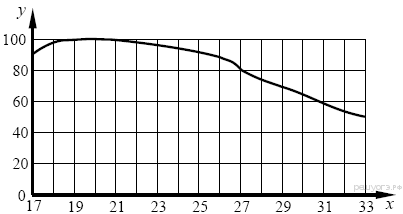 Какое из предложенных описаний наиболее точно отражает работоспособность человека?1) снижается на всём указанном интервале2) сначала незначительно растёт, а потом снижается3) остаётся неизменной в указанном температурном интервале4) медленно растёт в указанном интервале температурОтвет: 2·№4. Умение применять информацию из моделей (таблица) и применять для решения учебных задач. (3 балла)Пользуясь таблицей «Размножение рыб» и знаниями из области биологии, ответьте на следующие вопросы.Размножение рыб1) Какой вид рыб имеет наибольший средний диаметр икринок?2) Представителей какого вида рыб рыбаки вылавливают в неполовозрелом возрасте?3) Почему при высокой плодовитости численность большинства непромысловых видов остаётся относительно постоянной?Пояснение.Правильный должен содержать следующие элементы:1) наибольший средний диаметр икринок у щук — 2, 7 мм.2) Треска балтийская (3 года, а половозрелость наступает в 5−9 лет).3) Действует естественный отбор: поедают хищники, гибнут от болезней и случайных факторов.·№5. Работа с текстом. (3 балла)Используя содержание текста «Конкуренция и паразитизм» и знания школьного курса биологии, ответьте на вопросы.1) Почему отношения печёночного сосальщика и коровы нельзя назвать конкуренцией?2) Какой пример из текста иллюстрирует внутривидовую конкуренцию?3) Какие виды паразитов получают преимущество в процессе эволюции?КОНКУРЕНЦИЯ И ПАРАЗИТИЗММежду организмами разных видов, составляющими тот или иной биоценоз, складываются взаимовредные, взаимовыгодные, выгодные для одной и невыгодные или безразличные для другой стороны и другие взаимоотношения.Одной из форм взаимовредных биотических взаимоотношений между организмами является конкуренция. Она возникает между особями одного или разных видов вследствие ограниченности ресурсов среды. Учёные различают межвидовую и внутривидовую конкуренцию.Межвидовая конкуренция происходит в том случае, когда разные виды организмов обитают на одной территории и имеют похожие потребности в ресурсах среды. Это приводит к постепенному вытеснению одного вида организмов другим, имеющим преимущества в использовании ресурсов. Например, два вида тараканов — рыжий и чёрный — конкурируют друг с другом за место обитания — жилище человека. Это ведёт к постепенному вытеснению чёрного таракана рыжим, так как у последнего более короткий жизненный цикл, он быстрее размножается и лучше использует ресурсы.Внутривидовая конкуренция имеет более острый характер, чем межвидовая, так как у особей одного вида потребности в ресурсах всегда одинаковы. В результате такой конкуренции особи ослабляют друг друга, что ведёт к гибели менее приспособленных, то есть к естественному отбору. Внутривидовая конкуренция, возникающая между особями одного вида за одинаковые ресурсы среды, отрицательно сказывается на них. Например, берёзы в одном лесу конкурируют друг с другом за свет, влагу и минеральные вещества почвы, что приводит к их взаимному угнетению и самоизреживанию.Одной из форм полезно-вредных биотических взаимоотношений между организмами является паразитизм, когда один вид — паразит — использует другой — хозяина — в качестве среды обитания и источника пищи, нанося ему вред.Организмы-паразиты в процессе эволюции выработали приспособления к паразитическому образу жизни. Например, многие виды обладают органами прикрепления — присосками, крючочками, шипиками — и имеют высокую плодовитость. В процессе приспособления к паразитическому образу жизни некоторые паразиты утратили ряд органов или приобрели более простое их строение. Например, у паразитических плоских червей, живущих во внутренних органах позвоночных животных, плохо развиты органы чувств и нервная система, а у некоторых червей- паразитов отсутствуют органы пищеварения.Отношения между паразитом и хозяином подчинены определённым закономерностям. Паразиты принимают участие в регуляции численности хозяев, тем самым обеспечивая действие естественного отбора. Негативные отношения между паразитом и хозяином в процессе эволюции могут перейти в нейтральные. В этом случае преимущество среди паразитов получают те виды, которые способны длительно использовать организм хозяина, не приводя его к гибели. В свою очередь, в процессе естественного отбора растёт сопротивляемость организма хозяина паразитам, в результате чего приносимый ими вред становится менее ощутимым.Пояснение.Правильный ответ должен содержать следующие элементы:1) В конкурентных отношениях оба организма, популяции (вида) угнетают друг друга, нанося вред. В случае с печёночным сосальщиком и коровой первый получает выгоду, тогда как вторая — вред.2) Берёзы, обитающие в одном лесу.3) Получают преимущество те виды паразитов, которые длительно используют хозяина, не приводя его к гибели.Общая оценка1) гермафродит2) раздельнополый организм3) почка4) зигота5) бесполый6) спора7) стрекательная клетка8) половая клеткаАБВГ                            ПРИЗНАК                       ВИД КЛЕТКИA) наличие клеточной стенки из хитина1) растительная клеткаБ) наличие пластид2) грибная клеткаВ) наличие клеточной стенки из целлюлозыГ) наличие запасного вещества в виде крахмалаД) наличие запасного вещества в виде гликогена   АБВГД1) хлоропласт2) вакуоль3) пигмент4) митохондрия5) сливаются6) распадаются7) целлюлоза8) глюкозаАБВГ                            ПРИЗНАК                       КРИТЕРИЙ ВИДАA) личинка развивается в воде1) морфологическийБ) раковина образована двумя створками2) экологическийВ) тело покрыто мантиейГ) питается водными организмамиД) кровеносная система незамкнутая   Е) взрослое животное обитает в пресных водоёмах   АБВГДЕНазваниерыбыКоличествоикринок,тыс.Среднийдиаметрикринок, ммСреднее времянаступленияполовозрелости,летСреднийвозраст рыб,выловленныхрыбакамив разныхводоёмах, летЩука обыкновенная302,73–45Норвежская сельдь2001,32–78Треска балтийская100015–93Сазан150015–68Колюшкатрёхиглая0,1–11,812№1№2№3№4№5Итого2213311 баллов